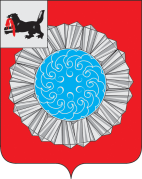 АДМИНИСТРАЦИЯ МУНИЦИПАЛЬНОГО ОБРАЗОВАНИЯ СЛЮДЯНСКИЙ РАЙОНП О С Т А Н О В Л Е Н И Ег. Слюдянкаот 09.08.2017 г.  № 442О внесении изменений в постановлениеадминистрации муниципального образованияСлюдянский район от 22.06.2016 г. № 214«Об утверждении административного регламента предоставления муниципальной услуги«Предоставление земельных участков, находящихся в муниципальной собственности муниципального образования Слюдянский район, а также земельныхучастков, государственная собственность на которые не разграничена, расположенных на территории сельских поселений, входящих в состав муниципальногообразования Слюдянский район, без торгов»На основании экспертного заключения № 476 от 06 июня 2017 года на муниципальный нормативный правовой акт главного правового управления Губернатора Иркутской области и Правительства Иркутской области, руководствуясь статьями  38, 47 Устава муниципального образования Слюдянский район (новая редакция), зарегистрированного постановлением Губернатора Иркутской области от 30 июня 2005 года № 303-П, ПОСТАНОВЛЯЮ:1. Внести в постановление администрации муниципального образования Слюдянский район от 22.06.2016 г. № 214 «Об утверждении административного регламента предоставления муниципальной услуги «Предоставление земельных участков, находящихся в муниципальной собственности муниципального образования Слюдянский район, а также земельных участков, государственная собственность на которые  не разграничена, расположенных на территории  сельских поселений, входящих в состав муниципального образования Слюдянский район, без торгов» следующие изменения:1.1. Дополнить административный регламент пунктом 3.1 следующего содержания:«3.1. Администрация муниципального образования Слюдянский район осуществляет свою деятельность через муниципальное казенное учреждение «Комитет по управлению муниципальным имуществом и земельным отношениям муниципального образования Слюдянский район» (далее - уполномоченный орган)».1.2. Изложить главу 2 административного регламента в следующей редакции:«Глава 2. КРУГ ЗАЯВИТЕЛЕЙ.4. При предоставлении муниципальной услуги заявителями являются лица, имеющие право действовать без доверенности от имени садоводческого, огороднического или дачного некоммерческого объединения граждан, либо лица, уполномоченные общим собранием членов садоводческого, огороднического или дачного некоммерческого объединения граждан действовать в соответствии с решением общего собрания членов такого объединения, физические лица, юридические лица, а также их представители (далее - заявители).5. Правом на получение земельных участков без торгов в собственность бесплатно обладают заявители в случаях, установленных:- статьей 39.5 Земельного кодекса Российской Федерации;- пунктами 2, 2.7, 4 статьи 3 Федерального закона от 25 октября 2001 года № 137-ФЗ «О введении в действие Земельного кодекса Российской Федерации»;- пунктом 4 статьи 5 Закона Российской Федерации от 15 января 1993 года № 4301-1 «О статусе Героев Советского Союза, Героев Российской Федерации и полных кавалеров ордена Славы»; - частью 4 статьи 3 Федерального закона от 9 января 1997 года № 5-ФЗ «О предоставлении социальных гарантий Героям Социалистического Труда, Героям Труда Российской Федерации и полным кавалерам ордена Трудовой Славы»; - статьей 2, частью 2 статьи 10 Закона Иркутской области от 28 декабря 2015 года № 146-ОЗ «О бесплатном предоставлении земельных участков в собственность граждан».6. Правом на получение земельных участков без торгов в собственность за плату обладают заявители в случаях, установленных в пункте 2 статьи 39.3 Земельного кодекса Российской Федерации.7. Правом на получение земельных участков без торгов в аренду обладают заявители в случаях, установленных пунктом 2 статьи 39.6 Земельного кодекса Российской Федерации.8. Правом на получение земельных участков в постоянное (бессрочное) пользование обладают заявители, установленные в подпунктах 2, 3 ,4 пункта 2 статьи 39.9 Земельного кодекса Российской Федерации.9. Правом на получение земельных участков без торгов в безвозмездное пользование обладают заявители, установленные в пункте 2 статьи 39.10 Земельного кодекса Российской Федерации».1.3. Дополнить абзац второй пункта 17 административного регламента словом «календарных» после слова «тридцати». 1.4. Изложить абзац пятый пункта 17 административного регламента в следующей редакции:«Ответ на обращение, поступившее в форме электронного документа, направляется в форме электронного документа по адресу электронной почты, указанному в обращении, или в письменной форме по почтовому адресу, указанному в обращении».1.5. Изложить наименование главы 5 административного регламента в следующей редакции:«Глава 5. НАИМЕНОВАНИЕ ОРГАНА МЕСТНОГО САМОУПРАВЛЕНИЯ, ПРЕДОСТАВЛЯЮЩЕГО МУНИЦИПАЛЬНУЮ УСЛУГУ».	1.6. Изложить пункт 25 административного регламента в следующей редакции: «25. Органом местного самоуправления муниципального образования Слюдянский район, предоставляющим муниципальную услугу, является уполномоченный орган – МКУ «Комитет по управлению муниципальным имуществом и земельным отношениям муниципального образования Слюдянский район».1.7. Дополнить пункт 27 административного регламента после слов «Слюдянский район» словами «от 28 июня 2012 года № 35-Vрд».1.8. Дополнить пункт 29 административного регламента словом «календарных» после слова «тридцать».  	1.9. Исключить подпункты 13, 14 пункта 33 административного регламента.1.10. Дополнить пункт 33 административного регламента подпунктом 14.1 следующего содержания:«14.1. Приказ Министерства экономического развития Российской Федерации от 12 января 2015 года № 1 «Об утверждении перечня документов, подтверждающих право заявителя на приобретение земельного участка без проведения торгов» (официальный интернет-портал правовой информации http://www.pravo.gov.ru, 28 февраля 2015 года);».1.11. Дополнить пункт 33 административного регламента подпунктом 16.1 следующего содержания:«16.1. Постановление Правительства Иркутской области от 29 июня 2017 года № 428-пп «Об установлении Перечня документов, подтверждающих отнесение заявителей к категории граждан, обладающих правом на предоставление земельных участков в собственность бесплатно» (официальный интернет-портал правовой информации http://www.pravo.gov.ru, 03 июля 2017 года, «Областная», № 72, 05 июля 2017 года);».	1.12. Дополнить подпункт 17 пункта 33 административного регламента после слов «28 IV-рд)» словами «(официальный сайт администрации муниципального образования Слюдянский район в информационно-телекоммуникационной сети «Интернет»: www.sludyanka.ru)».  	1.13. Дополнить подпункт 18 пункта 33 административного регламента после слов «Слюдянский район» словами «(официальный сайт администрации муниципального образования Слюдянский район в информационно-телекоммуникационной сети «Интернет»: www.sludyanka.ru)».  1.14.  Дополнить подпункт 19 пункта 33 административного регламента после слов «муниципальных услуг» словами «(официальный сайт администрации муниципального образования Слюдянский район в информационно-телекоммуникационной сети «Интернет»: www.sludyanka.ru)».1.15. Дополнить подпункт 20 пункта 33 административного регламента после слов «Слюдянский район» словами «(официальный сайт администрации муниципального образования Слюдянский район в информационно-телекоммуникационной сети «Интернет»: www.sludyanka.ru, специальный выпуск газеты «Славное море» от 09 июля 2015 года № 27 (9412)».1.16. Изложить подпункт 2 пункта 34 административного регламента в следующей редакции:«2) документы, подтверждающие право заявителя на приобретение земельного участка без проведения торгов: 2.1) по основаниям, установленным подпунктом 1 пункта 2 статьи 39.3 Земельного кодекса Российской Федерации:- договор о комплексном освоении территории.2.2) по основаниям, установленным подпунктом 2 пункта 2 статьи 39.3 Земельного кодекса Российской Федерации:- документ, подтверждающий членство заявителя в некоммерческой организации;- решение органа некоммерческой организации о распределении испрашиваемого земельного участка заявителю (в случае, если заявителем является член некоммерческой организации, созданной гражданами, которой предоставлен земельный участок для комплексного освоения в целях индивидуального жилищного строительства);- договор о комплексном освоении территории- решение органа некоммерческой организации о приобретении земельного участка (в случае, если заявителем является некоммерческая организация, созданная гражданами, которой предоставлен земельный участок для комплексного освоения в целях индивидуального жилищного строительства).2.3) по основаниям, установленным подпунктом 3 пункта 2 статьи 39.3 Земельного кодекса Российской Федерации:- документы, удостоверяющие (устанавливающие) права заявителя на испрашиваемый земельный участок, если право на такой земельный участок не зарегистрировано в ЕГРН;- документ, подтверждающий членство заявителя в некоммерческой организации;- решение органа некоммерческой организации о распределении земельного участка заявителю.2.4) по основаниям, установленным подпунктом 4 пункта 2 статьи 39.3 Земельного кодекса Российской Федерации:- решение органа некоммерческой организации о приобретении земельного участка, относящегося к имуществу общего пользования.2.5) по основаниям, установленным подпунктом 5 пункта 2 статьи 39.3 Земельного кодекса Российской Федерации:- решение органа юридического лица о приобретении земельного участка, относящегося к имуществу общего пользования;- документы, удостоверяющие (устанавливающие) права заявителя на испрашиваемый земельный участок, если право на такой земельный участок не зарегистрировано в ЕГРН.2.6) по основаниям, установленным подпунктом 6 пункта 2 статьи 39.3 Земельного кодекса Российской Федерации:- документ, удостоверяющий (устанавливающий) права заявителя на здание, сооружение либо помещение, если право на такое здание, сооружение либо помещение не зарегистрировано в ЕГРН;- документ, удостоверяющий (устанавливающий) права заявителя на испрашиваемый земельный участок, если право на такой земельный участок не зарегистрировано в ЕГРН (при наличии соответствующих прав на земельный участок);- сообщение заявителя (заявителей), содержащее перечень всех зданий, сооружений, расположенных на испрашиваемом земельном участке, с указанием кадастровых (условных, инвентарных) номеров и адресных ориентиров зданий, сооружений, принадлежащих на соответствующем праве заявителю.2.7) по основаниям, установленным подпунктом 7 пункта 2 статьи 39.3 Земельного кодекса Российской Федерации:- документы, удостоверяющие (устанавливающие) права заявителя на испрашиваемый земельный участок, если право на такой земельный участок не зарегистрировано в ЕГРН.2.8) по основаниям, установленным подпунктом 1 статьи 39.5 Земельного кодекса Российской Федерации:- договор о развитии застроенной территории.2.9) по основаниям, установленным подпунктом 2 статьи 39.5 Земельного кодекса Российской Федерации:- документ, удостоверяющий (устанавливающий) права заявителя на здание, сооружение, если право на такое здание, сооружение не зарегистрировано в ЕГРН;- документ, удостоверяющий (устанавливающий) права заявителя на испрашиваемый земельный участок, если право на такой земельный участок не зарегистрировано в ЕГРН (при наличии соответствующих прав на земельный участок);- сообщение заявителя (заявителей), содержащее перечень всех зданий, сооружений, расположенных на испрашиваемом земельном участке, с указанием кадастровых (условных, инвентарных) номеров и адресных ориентиров зданий, сооружений, принадлежащих на соответствующем праве заявителю.2.10) по основаниям, установленным подпунктом 3 статьи 39.5 Земельного кодекса Российской Федерации:- решение органа некоммерческой организации о приобретении земельного участка (в случае, если заявителем является некоммерческая организация, созданная гражданами, которой предоставлен земельный участок для садоводства, огородничества);- документ, подтверждающий членство заявителя в некоммерческой организации (в случае, если заявителем является член некоммерческой организации, созданной гражданами, которой предоставлен земельный участок для садоводства, огородничества).2.11) по основаниям, установленным подпунктом 5 статьи 39.5 Земельного кодекса Российской Федерации:- приказ о приеме на работу, выписка из трудовой книжки или трудовой договор (контракт).2.12) по основаниям, установленным подпунктом 6 статьи 39.5 Земельного кодекса Российской Федерации:- свидетельства о рождении детей;- паспорта детей, достигших возраста 14 лет;- свидетельство о заключении брака;- акт органа опеки и попечительства о назначении опекуна или попечителя.2.13) по основаниям, установленным подпунктом 7 статьи 39.5 Земельного кодекса Российской Федерации, в случаях, установленных пунктом 2 части 1 статьи 2 Закона Иркутской области № 146-ОЗ «О бесплатном предоставлении земельных участков в собственность граждан»:- документ, подтверждающий, что гражданин состоит на учете в качестве нуждающегося в жилых помещениях, предоставляемых по договорам социального найма;- удостоверение ветерана Великой Отечественной войны или удостоверение, образец которого утвержден до 1 января 1992 года (для ветеранов Великой Отечественной войны);- удостоверение ветерана боевых действий или свидетельство (удостоверение) о праве на льготы, образец которого утвержден до 1 января 1992 года (для ветеранов боевых действий на территории СССР, на территории Российской Федерации и территориях других государств);- справка уполномоченного органа о реабилитации, выданная в соответствии с Законом Российской Федерации от 18 октября 1991 года № 1761-1 «О реабилитации жертв политических репрессий» (для лиц, признанных реабилитированными в соответствии с Законом Российской Федерации от 18 октября 1991 года N 1761-1 «О реабилитации жертв политических репрессий»);- копия трудовой книжки, заверенная работодателем (для работников государственных и муниципальных учреждений, для которых учреждение является основным местом работы);- свидетельство о заключении брака (для супругов, не достигших возраста 36 лет на дату подачи заявления о предварительном согласовании предоставления земельного участка в собственность бесплатно или заявления о предоставлении земельного участка в собственность бесплатно);- для молодых родителей неполной семьи, не достигших возраста 36 лет на дату подачи заявления о предварительном согласовании предоставления земельного участка в собственность бесплатно или заявления о предоставлении земельного участка в собственность бесплатно:свидетельство о смерти одного из родителей;свидетельство о расторжении брака;справка о рождении, выданная органом записи актов гражданского состояния, содержащая информацию о том, что сведения об отце ребенка внесены в запись акта о рождении на основании заявления матери ребенка;решение суда о расторжении брака или признании брака недействительным, вступившее в законную силу.2.14) по основаниям, установленным подпунктом 7 статьи 39.5 Земельного кодекса Российской Федерации, в случаях, установленных пунктом 3 части 1 статьи 2 Закона Иркутской области № 146-ОЗ «О бесплатном предоставлении земельных участков в собственность граждан»:- для граждан, не достигших возраста 36 лет на дату подачи заявления о предварительном согласовании предоставления земельного участка в собственность бесплатно или заявления о предоставлении земельного участка в собственность бесплатно, имеющих среднее профессиональное или высшее образование, основное место работы которых находится на территории соответствующего муниципального района, сельского населенного пункта в составе территории соответствующего городского округа в крестьянских (фермерских) хозяйствах или организациях, осуществляющих деятельность в сфере сельскохозяйственного производства, а также в медицинских организациях государственной системы здравоохранения, государственных и муниципальных образовательных организациях, учреждениях культуры, социального обслуживания:документ об образовании;копия трудовой книжки, заверенная работодателем;выписка из единого государственного реестра юридических лиц либо выписка из единого государственного реестра индивидуальных предпринимателей в отношении работодателя;-  для граждан, постоянно проживающих на территории муниципального района, сельского населенного пункта в составе территории городского округа в течение пяти лет подряд до даты подачи заявления о постановке на учет в качестве лиц, имеющих право на предоставление земельных участков в собственность бесплатно (далее - земельный учет), основное место работы которых находится на территории этого муниципального района, сельского населенного пункта в составе территории этого городского округа в крестьянских (фермерских) хозяйствах или организациях, осуществляющих деятельность в сфере сельскохозяйственного производства, а также в медицинских организациях государственной системы здравоохранения, государственных и муниципальных образовательных организациях, учреждениях культуры:копия трудовой книжки, заверенная работодателем;выписка из единого государственного реестра юридических лиц либо выписка из единого государственного реестра индивидуальных предпринимателей в отношении работодателя.2.15) по основаниям, установленным подпунктом 7 статьи 39.5 Земельного кодекса Российской Федерации, в случаях, установленных пунктом 4 части 1 статьи 2 Закона Иркутской области № 146-ОЗ «О бесплатном предоставлении земельных участков в собственность граждан»:- документ, подтверждающий награждение заявителя соответственно орденом «За заслуги перед Отечеством» I степени, орденом «За заслуги перед Отечеством» II степени, орденом «За заслуги перед Отечеством» III степени, орденом «За заслуги перед Отечеством» IV степени.2.16) по основаниям, установленным подпунктом 7 статьи 39.5 Земельного кодекса Российской Федерации, в случаях, установленных пунктом 6 части 1 статьи 2 Закона Иркутской области № 146-ОЗ «О бесплатном предоставлении земельных участков в собственность граждан»:- справка органа, уполномоченного на ведение учета граждан, имеющих право на получение социальных выплат для приобретения жилья в связи с переселением из районов Крайнего Севера и приравненных к ним местностей, о том, что гражданин состоит на учете граждан, имеющих право на получение социальных выплат для приобретения жилья в связи с переселением из районов Крайнего Севера и приравненных к ним местностей и не получил соответствующую социальную выплату.2.17) по основаниям, установленным подпунктом 7 статьи 39.5 Земельного кодекса Российской Федерации, в случаях, установленных пунктом 7 части 1 статьи 2 Закона Иркутской области № 146-ОЗ «О бесплатном предоставлении земельных участков в собственность граждан»:- справка, подтверждающая факт установления инвалидности;- договор аренды земельного участка.2.18) по основаниям, установленным подпунктом 7 статьи 39.5 Земельного кодекса Российской Федерации, в случаях, установленных пунктом 8 части 1 статьи 2 Закона Иркутской области № 146-ОЗ «О бесплатном предоставлении земельных участков в собственность граждан»:- договор передачи жилого помещения в собственность из специального жилищного фонда Иркутской области или договор социального найма жилого помещения, заключенный в соответствии с Законом Иркутской области от 14 июля 2011 года № 76-ОЗ «Об отдельных мерах по подготовке части территории Иркутской области к затоплению» (далее - Закон № 76-ОЗ) (для граждан, которым было предоставлено жилое помещение из государственного жилищного фонда Иркутской области, сформированного в целях реализации Закона № 76-ОЗ, для членов семьи собственников жилых помещений, которым было предоставлено жилое помещение из государственного жилищного фонда Иркутской области, сформированного в целях реализации Закона № 76-ОЗ, учтенных при определении площади предоставленного жилого помещения);- договор о предоставлении жилого помещения из специального жилищного фонда Иркутской области в собственность, заключенный в соответствии с Законом Иркутской области от 11 марта 2014 года № 29-ОЗ «О предоставлении жилых помещений жилищного фонда Иркутской области и социальных выплат отдельным категориям граждан" (далее - Закон № 29-ОЗ) (для граждан, которым было предоставлено жилое помещение в собственность из государственного жилищного фонда Иркутской области, сформированного в целях реализации Закона № 29-ОЗ, для членов семьи собственников жилых помещений, которым было предоставлено жилое помещение из государственного жилищного фонда Иркутской области, сформированного в целях реализации Закона № 29-ОЗ, учтенных при определении площади предоставленного жилого помещения);- договор о компенсации утраты права собственности на здание, строение, сооружение или объект незавершенного строительства, за исключением жилых помещений, находящихся в зоне затопления Богучанской ГЭС, заключенный в соответствии с Законом № 76-ОЗ (для граждан, которым была предоставлена денежная компенсация утрачиваемого права собственности на объекты недвижимого имущества (за исключением жилых помещений) в соответствии с Законом № 76-ОЗ);- соглашение о предоставлении денежной компенсации утрачиваемого права собственности на учитываемое строение, заключенное в соответствии с Законом № 29-ОЗ (для граждан, которым была предоставлена денежная компенсация утрачиваемого права собственности на учитываемое строение в соответствии с Законом № 29-ОЗ);- соглашение о предоставлении денежной компенсации утрачиваемого права собственности на учитываемый земельный участок, заключенное в соответствии с Законом № 29-ОЗ (для граждан, которым была предоставлена денежная компенсация утрачиваемого права собственности на учитываемый земельный участок в соответствии с Законом № 29-ОЗ).2.19) по основаниям, установленным пунктом 4 статьи 5 Закона Российской Федерации от 15 января 1993 года № 4301-1 «О статусе Героев Советского Союза, Героев Российской Федерации и полных кавалеров ордена Славы»:- документы, удостоверяющие статус соответственно Героя Советского Союза, Героя Российской Федерации, Героя Социалистического Труда, Героя Труда Российской Федерации, полного кавалера ордена Славы, подтверждающие награждение орденом Трудовой Славы трех степеней.2.20) по основаниям, установленным подпунктом 4 пункта 2 статьи 39.6 Земельного кодекса Российской Федерации:- договор, соглашение или иной документ, предусматривающий выполнение международных обязательств.2.21) по основаниям, установленным подпунктом 5 пункта 2 статьи 39.6 Земельного кодекса Российской Федерации:- решение, на основании которого образован испрашиваемый земельный участок, принятое до 1 марта 2015 г. Договор аренды исходного земельного участка в случае, если такой договор заключен до дня вступления в силу Федерального закона от 21 июля 1997 года № 122-ФЗ «О государственной регистрации прав на недвижимое имущество и сделок с ним» (в случае, если заявителем является арендатор земельного участка, находящегося в муниципальной собственности, из которого образован испрашиваемый земельный участок);- договор о комплексном освоении территории (в случае, если заявителем является арендатор земельного участка, предоставленного для комплексного освоения территории, из которого образован испрашиваемый земельный участок).2.22) по основаниям, установленным подпунктом 6 пункта 2 статьи 39.6 Земельного кодекса Российской Федерации:- договор о комплексном освоении территории;- документ, подтверждающий членство заявителя в некоммерческой организации;- решение общего собрания членов некоммерческой организации о распределении испрашиваемого земельного участка заявителю (в случае, если заявителем является член некоммерческой организации, созданной гражданами, которой предоставлен земельный участок для комплексного освоения в целях индивидуального жилищного строительства);- решение органа некоммерческой организации о приобретении земельного участка (в случае, если заявителем является некоммерческая организация, созданная гражданами, которой предоставлен земельный участок для комплексного освоения в целях индивидуального жилищного строительства).2.23) по основаниям, установленным подпунктом 7 пункта 2 статьи 39.6 Земельного кодекса Российской Федерации:- решение уполномоченного органа о предоставлении земельного участка некоммерческой организации для садоводства, огородничества, дачного хозяйства, за исключением случаев, если такое право зарегистрировано в ЕГРН;- документ, подтверждающий членство заявителя в некоммерческой организации;- решение органа некоммерческой организации о распределении земельного участка заявителю.2.24) по основаниям, установленным подпунктом 8 пункта 2 статьи 39.6 Земельного кодекса Российской Федерации:- документы, удостоверяющие (устанавливающие) права заявителя на испрашиваемый земельный участок, если право на такой земельный участок не зарегистрировано в ЕГРН;- решение органа некоммерческой организации о приобретении земельного участка.2.25) по основаниям, установленным подпунктом 9 пункта 2 статьи 39.6 Земельного кодекса Российской Федерации:- документы, удостоверяющие (устанавливающие) права заявителя на здание, сооружение, если право на такое здание, сооружение не зарегистрировано в ЕГРН;- документы, удостоверяющие (устанавливающие) права заявителя на испрашиваемый земельный участок, если право на такой земельный участок не зарегистрировано в ЕГРН (при наличии соответствующих прав на земельный участок);- сообщение заявителя (заявителей), содержащее перечень всех зданий, сооружений, расположенных на испрашиваемом земельном участке с указанием кадастровых (условных, инвентарных) номеров и адресных ориентиров зданий, сооружений, принадлежащих на соответствующем праве заявителю.2.26) по основаниям, установленным подпунктом 10 пункта 2 статьи 39.6 Земельного кодекса Российской Федерации:- документы, удостоверяющие (устанавливающие) права заявителя на объект незавершенного строительства, если право на такой объект незавершенного строительства не зарегистрировано в ЕГРН;- документы, удостоверяющие (устанавливающие) права заявителя на испрашиваемый земельный участок, если право на такой земельный участок не зарегистрировано в ЕГРН (при наличии соответствующих прав на земельный участок);- сообщение заявителя (заявителей), содержащее перечень всех зданий, сооружений, объектов незавершенного строительства, расположенных на испрашиваемом земельном участке, с указанием кадастровых (условных, инвентарных) номеров и адресных ориентиров зданий, сооружений, объектов незавершенного строительства, принадлежащих на соответствующем праве заявителю.2.27) по основаниям, установленным подпунктом 11 пункта 2 статьи 39.6 Земельного кодекса Российской Федерации:- документы, удостоверяющие (устанавливающие) права заявителя на испрашиваемый земельный участок, если право на такой земельный участок не зарегистрировано в ЕГРН.2.28) по основаниям, установленным подпунктом 13 пункта 2 статьи 39.6 Земельного кодекса Российской Федерации:- договор о развитии застроенной территории.2.29) по основаниям, установленным подпунктом 13.1 пункта 2 статьи 39.6 Земельного кодекса Российской Федерации:- договор об освоении территории в целях строительства жилья экономического класса;- договор о комплексном освоении территории в целях строительства жилья экономического класса.2.30) по основаниям, установленным подпунктами 13.2, 13.3 пункта 2 статьи 39.6 Земельного кодекса Российской Федерации:- договор о комплексном развитии территории.2.31) по основаниям, установленным подпунктом 14 пункта 2 статьи 39.6 Земельного кодекса Российской Федерации:- выданный уполномоченным органом документ, подтверждающий принадлежность гражданина к категории граждан, обладающих правом на первоочередное или внеочередное приобретение земельных участков.2.32) по основаниям, установленным подпунктом 15 пункта 2 статьи 39.6 Земельного кодекса Российской Федерации:- решение о предварительном согласовании предоставления земельного участка, если такое решение принято иным уполномоченным органом.2.33) по основаниям, установленным подпунктом 16 пункта 2 статьи 39.6 Земельного кодекса Российской Федерации:- соглашение об изъятии земельного участка для государственных или муниципальных нужд или решение суда, на основании которого земельный участок изъят для государственных или муниципальных нужд.2.34) по основаниям, установленным подпунктом 17 пункта 2 статьи 39.6 Земельного кодекса Российской Федерации:- свидетельство о внесении казачьего общества в государственный Реестр казачьих обществ в Российской Федерации.2.35) по основаниям, установленным подпунктом 20 пункта 2 статьи 39.6 Земельного кодекса Российской Федерации:- выдержка из лицензии на пользование недрами, подтверждающая границы горного отвода (за исключением сведений, содержащих государственную тайну).2.36) по основаниям, установленным подпунктом 23 пункта 2 статьи 39.6 Земельного кодекса Российской Федерации:- концессионное соглашение.2.37) по основаниям, установленным подпунктом 23.1 пункта 2 статьи 39.6 Земельного кодекса Российской Федерации:- договор об освоении территории в целях строительства и эксплуатации наемного дома коммерческого использования (в случае, если заявителе является лицо, заключившее договор об освоении территории в целях строительства и эксплуатации наемного дома коммерческого использования);- договор об освоении территории в целях строительства и эксплуатации наемного дома социального использования (в случае, если заявителем является юридическое лицо, заключившее договор об освоении территории в целях строительства и эксплуатации наемного дома социального использования).2.38) по основаниям, установленным подпунктом 23.2 пункта 2 статьи 39.6 Земельного кодекса Российской Федерации:- специальный инвестиционный контракт.2.39) по основаниям, установленным подпунктом 24 пункта 2 статьи 39.6 Земельного кодекса Российской Федерации:- охотхозяйственное соглашение.2.40) по основаниям, установленным подпунктом 28 пункта 2 статьи 39.6 Земельного кодекса Российской Федерации:- инвестиционная декларация, в составе которой представлен инвестиционный проект.2.41) по основаниям, установленным подпунктом 32 пункта 2 статьи 39.6 Земельного кодекса Российской Федерации:- документы, удостоверяющие (устанавливающие) права заявителя на испрашиваемый земельный участок, если право на такой земельный участок не зарегистрировано в ЕГРН.2.42) по основаниям, установленным подпунктом 2 пункта 2 статьи 39.10 Земельного кодекса Российской Федерации:- приказ о приеме на работу, выписка из трудовой книжки или трудовой договор (контракт).2.43) по основаниям, установленным подпунктом 3 пункта 2 статьи 39.10 Земельного кодекса Российской Федерации:- документы, удостоверяющие (устанавливающие) права заявителя на здание, сооружение, если право на такое здание, сооружение не зарегистрировано в ЕГРН (не требуется в случае строительства здания, сооружения).2.44) по основаниям, установленным подпунктом 4 пункта 2 статьи 39.10 Земельного кодекса Российской Федерации:- договор безвозмездного пользования зданием, сооружением, если право на такое здание, сооружение не зарегистрировано в ЕГРН;- документы, удостоверяющие (устанавливающие) права заявителя на испрашиваемый земельный участок, если право на такой земельный участок не зарегистрировано в ЕГРН (при наличии соответствующих прав на земельный участок);- сообщение заявителя (заявителей), содержащее перечень всех зданий, сооружений, расположенных на испрашиваемом земельном участке с указанием кадастровых (условных, инвентарных) номеров и адресных ориентиров зданий, сооружений, принадлежащих на соответствующем праве заявителю.2.45) по основаниям, установленным подпунктом 5 пункта 2 статьи 39.10 Земельного кодекса Российской Федерации:- гражданско-правовые договоры на строительство или реконструкцию объектов недвижимости, осуществляемые полностью за счет средств федерального бюджета, средств бюджета субъекта Российской Федерации или средств местного бюджета.2.46) по основаниям, установленным подпунктом 10 пункта 2 статьи 39.3, подпунктом 15 пункта 2 статьи 39.6, подпунктом 6 пункта 2 статьи 39.10 Земельного кодекса Российской Федерации:- соглашение о создании крестьянского (фермерского) хозяйства в случае, если фермерское хозяйство создано несколькими гражданами (в случае осуществления крестьянским (фермерским) хозяйством его деятельности).2.47) по основаниям, установленным подпунктом 7 пункта 2 статьи 39.10 Земельного кодекса Российской Федерации:- приказ о приеме на работу, выписка из трудовой книжки или трудовой договор (контракт).2.48) по основаниям, установленным подпунктом 8 пункта 2 статьи 39.10 Земельного кодекса Российской Федерации:- договор найма служебного жилого помещения.2.49) по основаниям, установленным подпунктом 12 пункта 2 статьи 39.10 Земельного кодекса Российской Федерации:- решение о создании некоммерческой организации.2.50) по основаниям, установленным подпунктом 13 пункта 2 статьи 39.10 Земельного кодекса Российской Федерации:- сообщение заявителя (заявителей), содержащее перечень всех зданий, сооружений, расположенных на испрашиваемом земельном участке, с указанием кадастровых (условных, инвентарных) номеров и адресных ориентиров зданий, сооружений, принадлежащих на соответствующем праве заявителю;- документ, подтверждающий принадлежность гражданина к коренным малочисленным народам Севера, Сибири и Дальнего Востока (при обращении гражданина).2.51) по основаниям, установленным подпунктом 14 пункта 2 статьи 39.10 Земельного кодекса Российской Федерации:- государственный контракт.2.52) по основаниям, установленным подпунктом 15 пункта 2 статьи 39.10 Земельного кодекса Российской Федерации:- решение субъекта Российской Федерации о создании некоммерческой организации.2.53) по основаниям, установленным подпунктом 16 пункта 2 статьи 39.10 Земельного кодекса Российской Федерации:- соглашение об изъятии земельного участка для государственных или муниципальных нужд или решение суда, на основании которого земельный участок изъят для государственных или муниципальных нужд».1.17. Дополнить пункт 34 административного регламента подпунктом 7 следующего содержания:«7) подготовленные некоммерческой организацией, созданной гражданами, списки ее членов в случае, если подано заявление о предварительном согласовании предоставления земельного участка или о предоставлении земельного участка в безвозмездное пользование указанной организации для ведения огородничества или садоводства».1.18. Дополнить административный регламент пунктом 34.1 следующего содержания:«34.1. Предоставление указанных документов не требуется в случае, если указанные документы направлялись в уполномоченный орган с заявлением о предварительном согласовании предоставления земельного участка, по итогам рассмотрения которого принято решение о предварительном согласовании предоставления земельного участка».1.19. Заменить в пункте 37 административного регламента слова «указанная форма заявления» на слова «форма заявления о предоставлении земельного участка без торгов».1.20. Пункт 39 административного регламента изложить в следующей редакции:«39. К документам, необходимым в соответствии с нормативными правовыми актами для предоставления муниципальной услуги, которые находятся в распоряжении государственных органов, органов местного самоуправления муниципальных образований Иркутской области и иных органов, участвующих в предоставлении государственных или муниципальных услуг, и которые заявитель вправе представить, относятся следующие документы:1) выписка из Единого государственного реестра недвижимости (далее - ЕГРН) об объекте недвижимости (об испрашиваемом земельном участке);2) выписка из ЕГРН об объекте недвижимости (о здании и (или) сооружении, расположенном(ых) на испрашиваемом земельном участке);3) выписка из ЕГРН об объекте недвижимости (о помещении в здании, сооружении, расположенном на испрашиваемом земельном участке, в случае обращения собственника помещения);4) выписка из ЕГРН об объекте недвижимости (об объекте незавершенного строительства, расположенном на испрашиваемом земельном участке);5) выписка из Единого государственного реестра юридических лиц (далее - ЕГРЮЛ) о юридическом лице;6) выписка из Единого государственного реестра индивидуальных предпринимателей (далее - ЕГРИП) об индивидуальном предпринимателе;7) утвержденный проект планировки и утвержденный проект межевания территории;8) проект организации и застройки территории некоммерческого объединения (в случае отсутствия утвержденного проекта межевания территории);9) договор о комплексном освоении территории».1.21. Изложить пункт 41 административного регламента в следующей редакции:«41. Основания отказа в приеме документов отсутствуют».1.22. Признать утратившими силу пункты 42-46 административного регламента.1.23. Изложить пункт 48 административного регламента в следующей редакции:«48. Решение об отказе в предоставлении земельного участка без проведения торгов принимается при наличии хотя бы одного из следующих оснований:1) с заявлением о предоставлении земельного участка обратилось лицо, которое в соответствии с земельным законодательством не имеет права на приобретение земельного участка без проведения торгов;2) указанный в заявлении о предоставлении земельного участка земельный участок предоставлен на праве постоянного (бессрочного) пользования, безвозмездного пользования, пожизненного наследуемого владения или аренды, за исключением случаев, если с заявлением о предоставлении земельного участка обратился обладатель данных прав или подано заявление о предоставлении земельного участка в соответствии с подпунктом 10 пункта 2 статьи 39.10 Земельного кодекса Российской Федерации;3) указанный в заявлении о предоставлении земельного участка земельный участок предоставлен некоммерческой организации, созданной гражданами, для ведения огородничества, садоводства, дачного хозяйства или комплексного освоения территории в целях индивидуального жилищного строительства, за исключением случаев обращения с заявлением члена этой некоммерческой организации либо этой некоммерческой организации, если земельный участок относится к имуществу общего пользования;4) на указанном в заявлении о предоставлении земельного участка земельном участке расположены здание, сооружение, объект незавершенного строительства, принадлежащие гражданам или юридическим лицам, за исключением случаев, если сооружение (в том числе сооружение, строительство которого не завершено) размещается на земельном участке на условиях сервитута или на земельном участке размещен объект, предусмотренный пунктом 3 статьи 39.36 Земельного кодекса Российской Федерации, и это не препятствует использованию земельного участка в соответствии с его разрешенным использованием либо с заявлением о предоставлении земельного участка обратился собственник этих здания, сооружения, помещений в них, этого объекта незавершенного строительства;5) на указанном в заявлении о предоставлении земельного участка земельном участке расположены здание, сооружение, объект незавершенного строительства, находящиеся в государственной или муниципальной собственности, за исключением случаев, если сооружение (в том числе сооружение, строительство которого не завершено) размещается на земельном участке на условиях сервитута или с заявлением о предоставлении земельного участка обратился правообладатель этих здания, сооружения, помещений в них, этого объекта незавершенного строительства;6) указанный в заявлении о предоставлении земельного участка земельный участок является изъятым из оборота или ограниченным в обороте и его предоставление не допускается на праве, указанном в заявлении о предоставлении земельного участка;7) указанный в заявлении о предоставлении земельного участка земельный участок является зарезервированным для государственных или муниципальных нужд в случае, если заявитель обратился с заявлением о предоставлении земельного участка в собственность, постоянное (бессрочное) пользование или с заявлением о предоставлении земельного участка в аренду, безвозмездное пользование на срок, превышающий срок действия решения о резервировании земельного участка, за исключением случая предоставления земельного участка для целей резервирования;8) указанный в заявлении о предоставлении земельного участка земельный участок расположен в границах территории, в отношении которой с другим лицом заключен договор о развитии застроенной территории, за исключением случаев, если с заявлением о предоставлении земельного участка обратился собственник здания, сооружения, помещений в них, объекта незавершенного строительства, расположенных на таком земельном участке, или правообладатель такого земельного участка;9) указанный в заявлении о предоставлении земельного участка земельный участок расположен в границах территории, в отношении которой с другим лицом заключен договор о развитии застроенной территории, или земельный участок образован из земельного участка, в отношении которого с другим лицом заключен договор о комплексном освоении территории, за исключением случаев, если такой земельный участок предназначен для размещения объектов федерального значения, объектов регионального значения или объектов местного значения и с заявлением о предоставлении такого земельного участка обратилось лицо, уполномоченное на строительство указанных объектов;10) указанный в заявлении о предоставлении земельного участка земельный участок образован из земельного участка, в отношении которого заключен договор о комплексном освоении территории или договор о развитии застроенной территории, и в соответствии с утвержденной документацией по планировке территории предназначен для размещения объектов федерального значения, объектов регионального значения или объектов местного значения, за исключением случаев, если с заявлением о предоставлении в аренду земельного участка обратилось лицо, с которым заключен договор о комплексном освоении территории или договор о развитии застроенной территории, предусматривающие обязательство данного лица по строительству указанных объектов;11) указанный в заявлении о предоставлении земельного участка земельный участок является предметом аукциона, извещение о проведении которого размещено в соответствии с пунктом 19 статьи 39.11 Земельного кодекса Российской Федерации;12) в отношении земельного участка, указанного в заявлении о его предоставлении, поступило предусмотренное подпунктом 6 пункта 4 статьи 39.11 Земельного кодекса Российской Федерации заявление о проведении аукциона по его продаже или аукциона на право заключения договора его аренды при условии, что такой земельный участок образован в соответствии с подпунктом 4 пункта 4 статьи 39.11 Земельного кодекса Российской Федерации и уполномоченным органом не принято решение об отказе в проведении этого аукциона по основаниям, предусмотренным пунктом 8 статьи 39.11 Земельного кодекса Российской Федерации;13) в отношении земельного участка, указанного в заявлении о его предоставлении, опубликовано и размещено в соответствии с подпунктом 1 пункта 1 статьи 39.18 Земельного кодекса Российской Федерации извещение о предоставлении земельного участка для индивидуального жилищного строительства, ведения личного подсобного хозяйства, садоводства, дачного хозяйства или осуществления крестьянским (фермерским) хозяйством его деятельности;14) разрешенное использование земельного участка не соответствует целям использования такого земельного участка, указанным в заявлении о предоставлении земельного участка, за исключением случаев размещения линейного объекта в соответствии с утвержденным проектом планировки территории;15) испрашиваемый земельный участок не включен в утвержденный в установленном Правительством Российской Федерации порядке перечень земельных участков, предоставленных для нужд обороны и безопасности и временно не используемых для указанных нужд, в случае, если подано заявление о предоставлении земельного участка в соответствии с подпунктом 10 пункта 2 статьи 39.10 Земельного кодекса Российской Федерации;16) площадь земельного участка, указанного в заявлении о предоставлении земельного участка некоммерческой организации, созданной гражданами, для ведения огородничества, садоводства, превышает предельный размер, установленный в соответствии с федеральным законом;17) указанный в заявлении о предоставлении земельного участка земельный участок в соответствии с утвержденными документами территориального планирования и (или) документацией по планировке территории предназначен для размещения объектов федерального значения, объектов регионального значения или объектов местного значения и с заявлением о предоставлении земельного участка обратилось лицо, не уполномоченное на строительство этих объектов;18) указанный в заявлении о предоставлении земельного участка земельный участок предназначен для размещения здания, сооружения в соответствии с государственной программой Российской Федерации, государственной программой субъекта Российской Федерации и с заявлением о предоставлении земельного участка обратилось лицо, не уполномоченное на строительство этих здания, сооружения;19) предоставление земельного участка на заявленном виде прав не допускается;20) в отношении земельного участка, указанного в заявлении о его предоставлении, не установлен вид разрешенного использования;21) указанный в заявлении о предоставлении земельного участка земельный участок не отнесен к определенной категории земель;22) в отношении земельного участка, указанного в заявлении о его предоставлении, принято решение о предварительном согласовании его предоставления, срок действия которого не истек, и с заявлением о предоставлении земельного участка обратилось иное не указанное в этом решении лицо;23) указанный в заявлении о предоставлении земельного участка земельный участок изъят для государственных или муниципальных нужд и указанная в заявлении цель предоставления такого земельного участка не соответствует целям, для которых такой земельный участок был изъят, за исключением земельных участков, изъятых для государственных или муниципальных нужд в связи с признанием многоквартирного дома, который расположен на таком земельном участке, аварийным и подлежащим сносу или реконструкции;24) границы земельного участка, указанного в заявлении о его предоставлении, подлежат уточнению в соответствии с Федеральным законом «О государственной регистрации недвижимости»;25) площадь земельного участка, указанного в заявлении о его предоставлении, превышает его площадь, указанную в схеме расположения земельного участка, проекте межевания территории или в проектной документации лесных участков, в соответствии с которыми такой земельный участок образован, более чем на десять процентов;26) земельный участок, указанный в заявлении о предоставлении земельного участка, включен в перечень земельных участков, формируемый в целях предоставления таких земельных участков гражданам в собственность бесплатно в соответствии с подпунктами 6, 7 статьи 39.5 Земельного кодекса Российской Федерации;27) здание, сооружение фактически расположено полностью либо частично вне границ земельного участка, указанного в заявлении о предоставлении земельного участка, в случае, предусмотренном статьей 39.20 Земельного кодекса Российской Федерации;28) назначение объекта капитального строительства, расположенного на земельном участке, указанном в заявлении о предоставлении земельного участка, не соответствует разрешенному использованию такого земельного участка в случае предоставления земельного участка в соответствии со статьей 39.20 Земельного кодекса Российской Федерации;29) с заявлением о предоставлении земельного участка в собственность бесплатно обратились граждане, не обладающие в соответствии с Земельным кодексом Российской Федерации, федеральными законами, Законом Иркутской области от 28.12.2015 года № 146-оз «О бесплатном предоставлении земельных участков в собственность граждан» правом на предоставление земельного участка в собственность бесплатно;30) заявители на дату подачи заявления о предварительном согласовании предоставления земельного участка в собственность бесплатно или заявления о предоставлении земельного участка в собственность бесплатно не относятся к категориям граждан, обладающих в соответствии с федеральным законодательством, настоящим Законом правом на приобретение земельных участков в собственность бесплатно, за исключением случаев обращения с заявлением многодетной семьи;31) заявителю (одному из заявителей) предоставлен земельный участок в безвозмездное пользование в соответствии с подпунктами 6, 7 пункта 2 статьи 39.10 Земельного кодекса Российской Федерации;32) с заявлением о предоставлении земельного участка в собственность бесплатно обратились граждане, не состоящие на земельном учете, за исключением случаев обращения с указанным заявлением фермеров, инвалидов, пострадавших граждан;33) граждане, состоящие на земельном учете, обратились с заявлением о предоставлении земельного участка в собственность бесплатно не в порядке очередности их постановки на земельный учет».1.24. Дополнить пункт 55.1 административного регламента абзацами два, три, четыре следующего содержания:«Предоставление муниципальной услуги по месту жительства инвалида осуществляется должностным лицом уполномоченного органа, ответственным за рассмотрение заявления.В течение 5 рабочих дней с момента обращения (устного или письменного)  должностным лицом уполномоченного органа, ответственным за рассмотрение заявления, осуществляется выезд по месту жительства инвалида для подготовки соответствующего заявления.Результат предоставления муниципальной услуги: постановление администрации муниципального образования Слюдянский район об утверждении схемы расположения земельного участка либо решение об отказе в утверждении схемы расположения земельного участка, передается должностным лицом уполномоченного органа заявителю-инвалиду по месту жительства».1.25. Изложить подпункт 1 пункта 71 административного регламента в следующей редакции:«1) осуществляет их регистрацию путем присвоения указанным документам входящего номера с указанием даты получения».1.26. Изложить пункт 77 административного регламента в следующей редакции:«77. Основанием для начала административной процедуры является получение документов, предусмотренных пунктами 34, 39 настоящего административного регламента».1.27.  Заменить в абзаце первом пункта 78 административного регламента слова «статьей 39.16 Земельного кодекса Российской Федерации» на слова «пунктом 48 настоящего административного регламента».1.28. Изложить подпункты 1-3 пункта 78 административного регламента в следующей редакции:«1) осуществляет подготовку проектов договора купли-продажи, договора аренды земельного участка или договора безвозмездного пользования земельным участком в трех экземплярах и их подписание; 2) принимает решение в форме постановления администрации муниципального образования Слюдянский район о предоставлении земельного участка в собственность бесплатно или в постоянное (бессрочное) пользование, если не требуется образование испрашиваемого земельного участка или уточнение его границ;3) принимает решение об отказе в предоставлении земельного участка при наличии хотя бы одного из оснований, предусмотренных пунктом 48 настоящего административного регламента. В указанном решении должны быть указаны все основания отказа».1.29. Изложить пункт 79 административного регламента в следующей редакции:«79. Результатом исполнения административной процедуры является:- проект договора купли-продажи, договора аренды земельного участка или договора безвозмездного пользования земельным участком;- постановление администрации муниципального образования Слюдянский район о предоставлении земельного участка в собственность бесплатно или в постоянное (бессрочное) пользование».1.30. Дополнить административный регламент главой 26.1 следующего содержания:«Глава 26.1. ПОРЯДОК И ПЕРИОДИЧНОСТЬ ОСУЩЕСТВЛЕНИЯ ПЛАНОВЫХ И ВНЕПЛАНОВЫХ ПРОВЕРОК ПОЛНОТЫ И КАЧЕСТВА ПРЕДОСТАВЛЕНИЯ МУНИЦИПАЛЬНОЙ УСЛУГИ, В ТОМ ЧИСЛЕ ПОРЯДОК И ФОРМЫ КОНТРОЛЯ ЗА ПОЛНОТОЙ И КАЧЕСТВОМ ПРЕДОСТАВЛЕНИЯ МУНИЦИПАЛЬНОЙ УСЛУГИ85.1. Контроль за полнотой и качеством предоставления должностными лицами уполномоченного органа муниципальной услуги осуществляется комиссией. 85.2. Состав комиссии утверждается распоряжением уполномоченного органа, в которую включаются муниципальные служащие уполномоченного органа, не участвующие в предоставлении муниципальной услуги.85.3. Периодичность проведения проверок за порядком предоставления муниципальной услуги носит плановый характер (осуществляется на основании планов работы) и внеплановый характер (при выявлении фактов нарушения должностными лицами уполномоченного органа порядка предоставления муниципальной услуги).85.4. Срок проведения проверки и оформления акта проверки составляет 30 календарных дней со дня начала проверки. Днем начала проверки считается день утверждения распоряжения о назначении проверки. В случае обращения заявителя в целях организации и проведения внеплановой проверки распоряжение о назначении проверки утверждается в течение 5 календарных дней с момента конкретного обращения заявителя. 85.5. По результатам проведения проверки за порядком предоставления муниципальной услуги оформляется акт проверки, в котором описываются выявленные недостатки и предложения по их устранению.85.6. Заявитель уведомляется о результатах проверки в течение 5 календарных дней со дня оформления акта проверки.85.7. Внеплановые проверки осуществляются по решению руководителя уполномоченного органа в связи с проверкой устранения ранее выявленных нарушений, а также в случае получения жалоб на действия (бездействие) должностных лиц уполномоченного органа.85.8. Плановые проверки осуществляются на основании полугодовых или годовых планов работы уполномоченного органа.85.9. По результатам проведенных проверок в случае выявления фактов нарушения прав и законных интересов заявителей осуществляется привлечение виновных лиц к ответственности в соответствии с законодательством Российской Федерации».1.31. Изложить пункт 93 административного регламента в следующей редакции:«93. Жалоба должна содержать:1) наименование органа, предоставляющего муниципальную услугу, должностного лица органа, предоставляющего муниципальную услугу, либо муниципального служащего, решения и действия (бездействие) которых обжалуются;2) фамилию, имя, отчество (последнее - при наличии), сведения о месте жительства заявителя - физического лица либо наименование, сведения о месте нахождения заявителя - юридического лица, а также номер (номера) контактного телефона, адрес (адреса) электронной почты (при наличии) и почтовый адрес, по которым должен быть направлен ответ заявителю;3) сведения об обжалуемых решениях и действиях (бездействии) органа, предоставляющего муниципальную услугу, должностного лица органа, предоставляющего муниципальную услугу, либо муниципального служащего;4) доводы, на основании которых заявитель не согласен с решением и действием (бездействием) органа, предоставляющего муниципальную услугу, должностного лица органа, предоставляющего муниципальную услугу, либо муниципального служащего. Заявителем могут быть представлены документы (при наличии), подтверждающие доводы заявителя, либо их копии».1.32. Дополнить административный регламент пунктом 93.1 следующего содержания:«93.1. При рассмотрении жалобы:1) обеспечивается объективное, всестороннее и своевременное рассмотрение жалоб, в случае необходимости - с участием заинтересованного лица, направившего жалобу;2) по результатам рассмотрения жалобы принимаются меры, направленные на восстановление или защиту нарушенных прав, свобод и законных интересов заинтересованных лиц;3) обеспечивается по просьбе заинтересованного лица представление заинтересованному лицу информации и документов, необходимых для обоснования и рассмотрения жалобы, в течение 3 рабочих дней со дня регистрации жалобы в уполномоченном органе».1.33. Дополнить административный регламент пунктом 100 следующего содержания:«100. Способами информирования заинтересованных лиц о порядке подачи и рассмотрения жалобы являются:а) личное обращение заинтересованных лиц в уполномоченный орган;б) через организации почтовой связи;в) с помощью средств электронной связи (направление письма на адрес электронной почты уполномоченный орган);г) с помощью телефонной и факсимильной связи».1.34. По тексту административного регламента слова «ЕГРП, ГКН» заменить на слово «ЕГРН».1.35. Изложить Приложение № 1 к административному регламенту в следующей редакции (прилагается). 2. Опубликовать настоящее постановление в специальном выпуске газеты «Славное море», а также разместить на официальном сайте администрации муниципального образования Слюдянский район в информационно-телекоммуникационной сети «Интернет»: www.sludyanka.ru в разделе «Администрация муниципального района/МКУ «Комитет по управлению муниципальным имуществом и земельным отношениям муниципального образования Слюдянский район»/Положения, административные регламенты».3. Контроль за исполнением настоящего постановления возложить на председателя МКУ «Комитет по управлению муниципальным имуществом и земельным отношениям муниципального образования Слюдянский район», заместителя мэра муниципального образования Слюдянский район Стаценскую Л.В.Мэр муниципального образованияСлюдянский район                                                           			                А.В. ДолжиковПриложение № 1к административному регламенту                                         В администрацию муниципального образованияСлюдянский районот__________________________________фамилия, имя и (при наличии) отчество, место жительства заявителя (представителя заявителя), реквизиты документа, удостоверяющеголичность заявителя (представителя заявителя), почтовый адрес и адрес электронной почты (для гражданина)                                         от _______________________________наименование, место нахождения заявителя государственный регистрационный номер записи о государственной регистрации юридического лица в ЕГРЮЛ и ИНН,почтовый адрес и адрес электронной почты (для юридического лица)*ЗАЯВЛЕНИЕПрошу предоставить без торгов земельный участок с кадастровым номером ___________________________________________________________основание предоставления земельного участка без проведения торгов из числа предусмотренных пунктом 2 статьи 39.3, статьей 39.5, пунктом 2 статьи 39.6 или пунктом 2 статьи 39.10 Земельного кодекса оснований_________________________________________вид права, на котором заявитель желает приобрести земельный участок, если предоставление земельного участка допускается на нескольких видах прав _______________________________________________________________________________реквизиты решения об изъятии земельного участка для государственных или муниципальных нужд в случае, если земельный участок предоставляется взамен земельного участка, изымаемого для государственных или муниципальных нужд__________________цель использования земельного участка______________________________________реквизиты решения об утверждении документа территориального планирования и (или) проекта планировки территории в случае, если земельный участок предоставляется для размещения объектов, предусмотренных этим документом и (или) этим проектом_______________________________________________________________________реквизиты решения о предварительном согласовании предоставления земельного участка в случае, если испрашиваемый земельный участок образовывался или его границы уточнялись на основании данного решения_________________________________________Дата									Подпись*Юридические  лица  подают заявление вышеуказанного содержания на своем фирменном бланке с указанием реквизитов юридического лица.